Итоги о проведении тестирования учащихся начальных классов МОУ ИРМО «Карлукская СОШ» В январе 2019 года было проведено тестирование среди учащихся начальных классов с целью  безопасности детей на улице, дома, в школе. Администрацией УО ИРМО была предложена брошюра «Знаешь ли ты, как избежать беды?»: мини-тест для детей о безопасности. В ней описывается 12 ситуаций, которые могут произойти дома или на улице, и к каждой приводится вопрос. Во время тестирование дети выбрали варианты ответов, затем подсчитывался итоговый балл и дети, вместе с классным руководителем оценили свои знания. К каждому вопросу была «подсказка», где даны все необходимые разъяснения, с помощью которых классный руководитель ненавязчиво побуждал детей понять и запомнить правила безопасности на улице и дома. 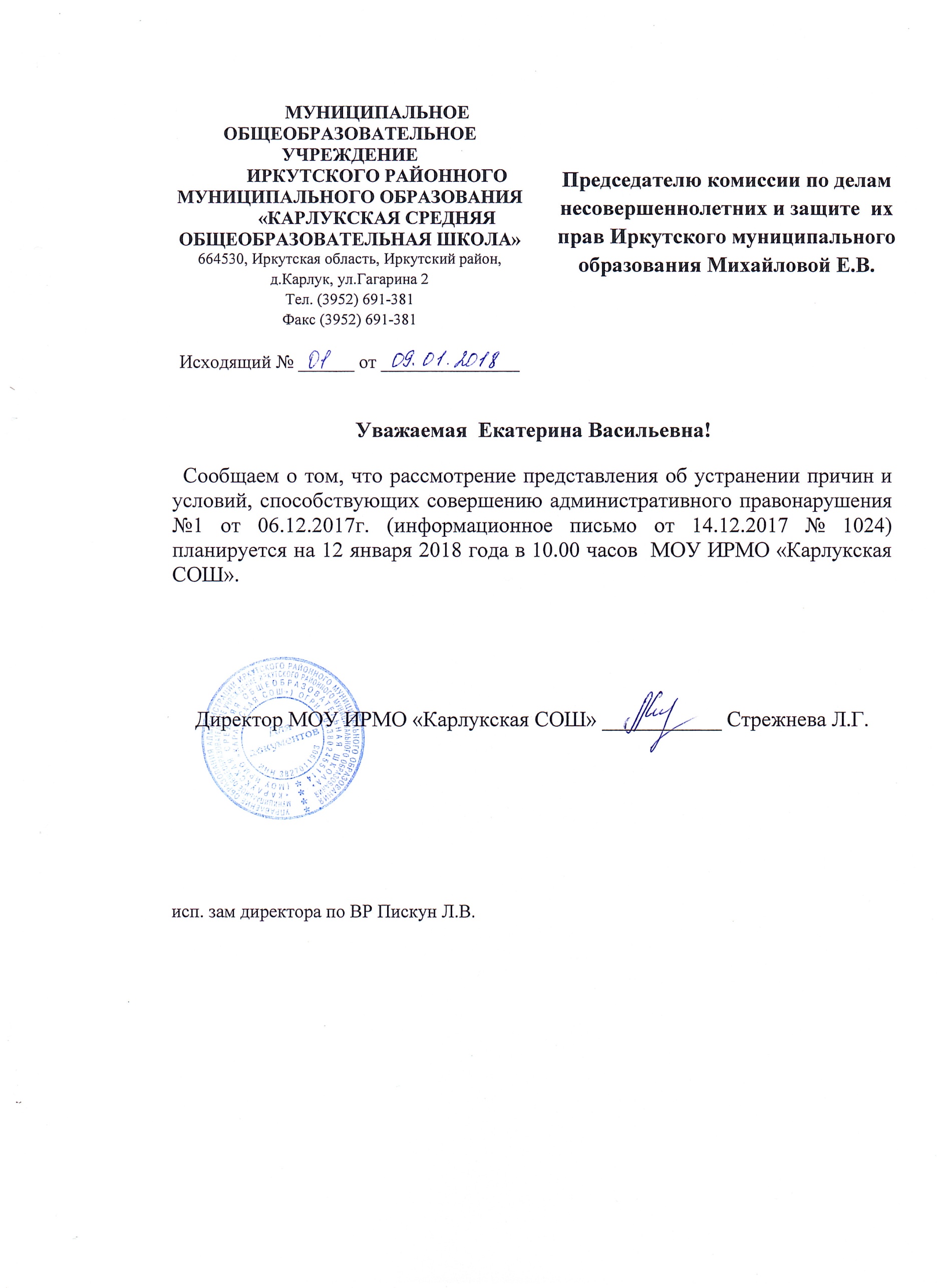 03.01.2019г.Исполнитель: зам директора по ВР Пискун Л.В.Классы, принявшие участиеКоличество участников тестирования (чел.)Выполнили задание без ошибок (чел.)Наиболее распространенные ошибки в вопросах №1а1931,3,4,6,7 1б1641,3,4,6,7 1в1821,3,4,6,7 1г1921,3,4,6,7 2а2251,3,4,6,7 2б2071,3,4,7,8 2в1841,3,4,6,7 3а2171,3,4,6,7 3б24610,2,8,1,3 3в2191,3,4,6,7 4а2081,3,4,6,7 4б19121,3,4,8,10 4в1721, 4,8,10,12 Итого 25471-